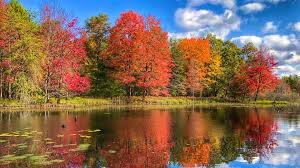 FIRST PRESBYTERIAN CHURCH208 MacLean St., New Glasgow, NS902-752-5691First.church@ns.aliantzinc.caReverend Andrew MacDonald902-331-0322Yick96@hotmail.comOctober 24th, 202122nd Sunday after Pentecost“Students & Colleges Sunday”THE APPROACHMusical Prelude	Welcome and AnnouncementsLighting the Christ Candle: Please Rise ONE: In the beginning when God created the heavens and the earth, the earth was a formless void and darkness covered the face of the deep, while a wind from God swept over the face of the waters. Then God said, ‘Let there be light’; and there was light. And God saw that the light was good; and God separated the light from the darkness. God called the light Day, and the darkness he called Night.  As this light shines, let the goodness of our Lord shine through us to the world.  And when you leave this service of worship, share this light with those you love and the world, so no one need dwell in darkness.All: Come, Lord, and grant us peace.ONE: Let us now prepare our hearts to worship almighty God.Musical Introit Call to WorshipHymn #313 – “O worship the King” Prayer of Confession and PardonAssurance of PardonPassing the PeaceHymn:  #348 - “Tell me the stories of Jesus” Prayer of IlluminationFirst Lesson: Isaiah 1:1,10-20 Epistle Lesson: Hebrews 11:1-3,8-16Gospel Lesson: Luke 12:32-40Anthem – Choir – “Song for Community" (Carolyn McDade)Sermon: "Empty works and deeds are nothing, Have Faith and be saved!"Hymn: #347– “There were ninety and nine” Offertory PrayerPrayer of the PeopleHymn: #314 – “God is love: come heaven, adoring”  BenedictionRecessional    Scripture Reader: Jennifer Thibeau Minister:          Rev. Andrew MacDonald (c) 902-331-0322Organist:   	 Lloyd MacLeanOffice hours:	Tues. to Fri. – 10 -1pmRev. MacDonald office hours -Tues. to Fri. 10-2 or by appointmentMission Statement: But he’s already made it plain how to live, what to do, what God is looking for in men and women.  It’s quite simple.  Do what is fair and just to your neighbor, be compassionate and loyal in your love, and don’t take yourself too seriously – take God seriously.        Micah 6: 8-The Message(Published: September 2017ANNOUNCEMENTSPASTORAL CARE:In order to provide support to the people of First Church, when you or a loved one is sick or in hospital, we encourage you to contact the church (902-752-5691), Reverend Andrew (902-331-0322) or Phoebe Fraser, Chair of the Pastoral Care Team (902-752-4728), to inform us directly.  It is also important that you inform the hospital that you would welcome a visit from your minister and/or your Elder.  F.A.I.R. HEARTS - UPDATE:The Al Qass Matte family, unfortunately, remains in a refugee situation in Istanbul, Turkey at this time.  They have been living under extremely difficult and unsafe living conditions for over 8 years now, and the situation is taking a serious toll on both their physical and mental health.  The children are unable to attend school there, and the adults are unable to legally work.  Despite this the eldest daughter is doing some work to earn monies to support the entire family.  FAIR Hearts has recently written to the federal Minister of Immigration as well as other federal and provincial representatives to advocate for a concrete resolution to this situation and bring the family to Canada.  FAIR Hearts is ready now to receive the family and we continue to raise the needed funds for their support.  We are nearly there.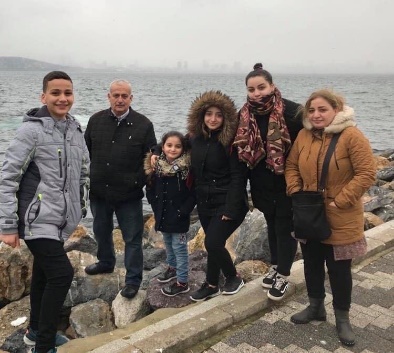 In order for the family to immigrate to Canada as refugees, they are required to be interviewed by the Canadian Embassy in Turkey and if requested, have medicals completed.  They were contacted for interviews in March 2020, but the interviews were subsequently cancelled with no reason given, and no further contact from the Canadian Embassy.  This is an extremely frustrating situation for the family and for FAIR Hearts, we are concerned that their files may have been lost.  This was the reason for writing to the federal Minister of Immigration. To date we have not received any response.We wish to sincerely express our appreciation for all your monetary supports and generous donations of household items.  The nursery/storage area is full!  FAIR Hearts asks for your ongoing prayers of support for the Al Qass Matte family. We remain hopeful and committed to bringing them to Pictou County to start their new lives.FURTHER UPDATE: - Representatives of F.A.I.R. Hearts are meeting with Sean Fraser Thurs., Oct. 28th requesting government intervention to move this file along. PLEASE CONTINUE TO PRAY FOR THE FAMILY.FAIR Hearts members from First Church are: Rev. Andrew MacDonald (902-331-0322), Sharon Mason (902-752-0724), Sara Fullerton (902-754-2142), and Brent MacQuarrie (902) 616-7787).  UPCOMING EVENTSSession will meet after church today. There are no other meetings scheduled this week.We will celebrate Holy Communion next Sunday, Oct. 31st.Trinity United is hosting “Mount Allison Bursary Concert”, on Sun., Nov. 14th at 3p.m. The concert is in support of an education bursary and features many local Mount Allison musical alumni. Admission $10.00.                             CONDOLENCESThe Congregation extends sincere condolences to the family of James (Jim) MacIvor. Memorial donations have been received in memory of Jim, from Ellen Jardine, Paul Weatherby, Eric MacDonald and Shannon Estabrooks.**Those seats with a leaf attached are meant to designate seats that are not to be used. 